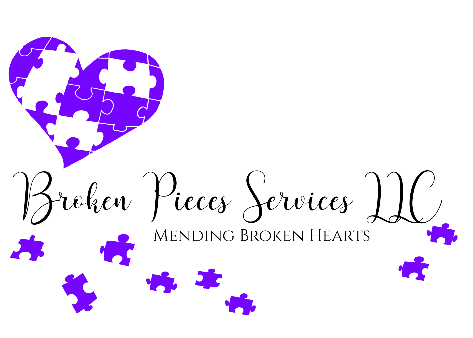 Referral Form Client’s Name:  _____________________________________________________Date of Referral:  __________________________________________________Medicaid ID Number:_______________________________________________ Address___________________________________________________________Birthdate:_________________________________ Telephone Number:_____________________________________Referral To:  ____________________________________________Referred By: _____________________________________________Reason for Referral:______________________________________________________________________________________________________________________________________________________________________________________________________________________________________________________________________________________________________________Authorization:    I, _________________, give my permission to Broken Pieces Services LLC, to release this information to ___________________________. The information is to be used to assist me in monitoring and coordinating my health care and social service needs.Signature of client/parent or guardian: __________________________________Date: _________________________Staff Signature: ____________________________ Date:_________________________